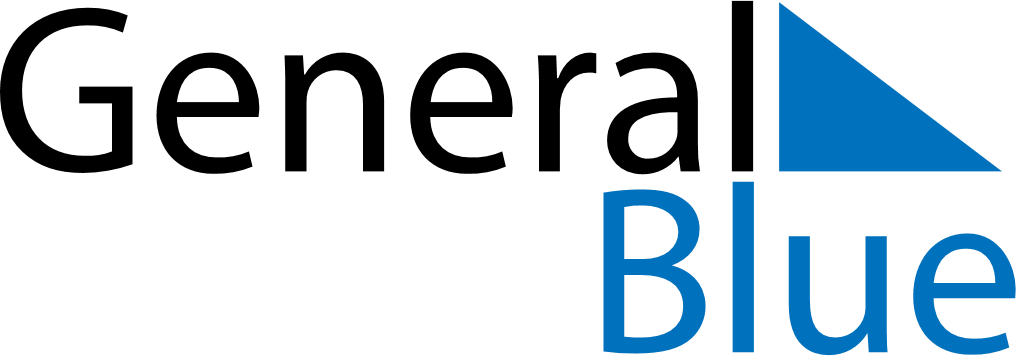 November 1826November 1826November 1826November 1826November 1826SundayMondayTuesdayWednesdayThursdayFridaySaturday123456789101112131415161718192021222324252627282930